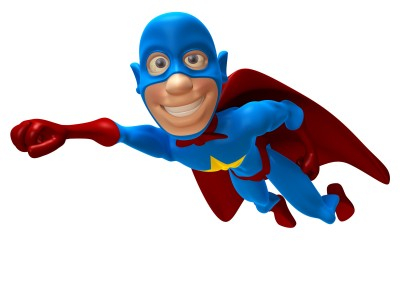 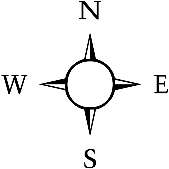 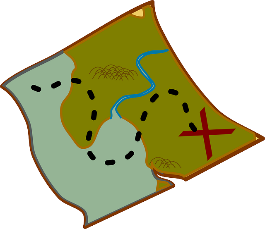 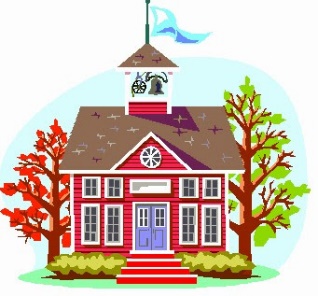 Our school and its localityOur school and its localityLocationThe area that something can be found.MapA picture or drawing to show you where to find things.AtlasA book with lots of maps and information about the world.RouteA path to take to get you from one place to another.DirectionThe path along something movesNorth/East/South/WestThe way you can face to tell you the way.  Super worm – our class story – Why not share it at home?Super worm – our class story – Why not share it at home?ServantA person/animal to work or do things for you  without being paidWritheTo move in a wriggly motionCunningTo be clever at tricking peopleSquirmTo wriggle with your bottomDisasterA event where everything goes wrongMopeTo moan and be sad